Tel: 631-412-7840 / Email info@getyourgrooveondj.com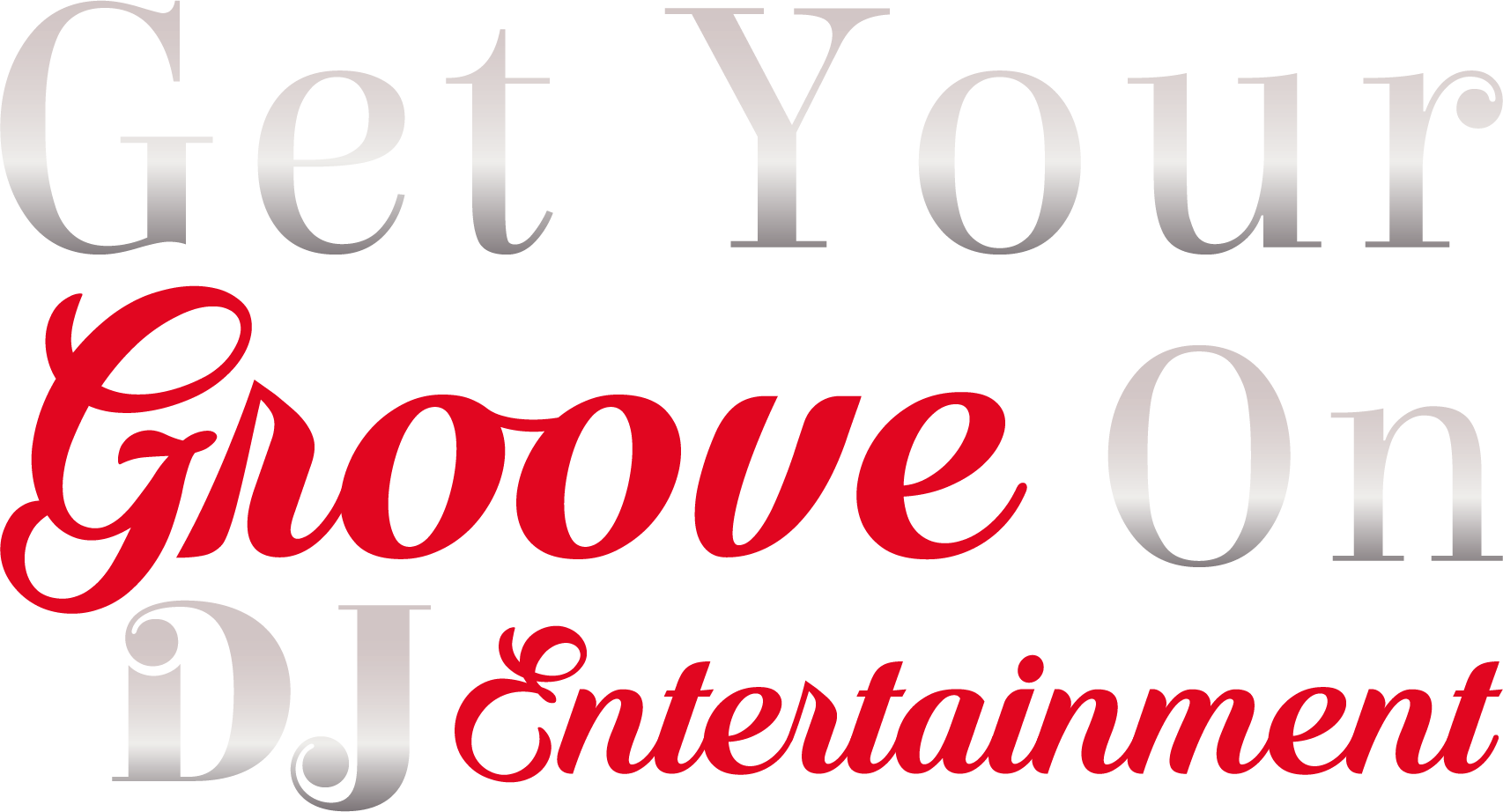 CEREMONY MUSIC PROGRAMLocation:Date Of Affair:Bride & Groom’s First Names:Processional Song – Bridal Party:Bride’s Entrance Song – Bride & Someone Special:Candle Or Sand Ceremony (Optional)Recessional – Bride & Groom:Special Instructions: